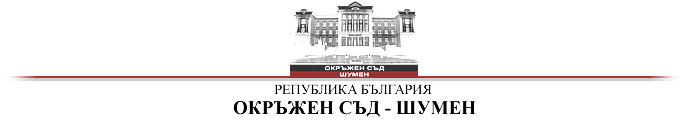 З  А  П  О  В  Е  ДРД-07№45/18.03.2020 г.София Радославова – Административен ръководител - председател на Окръжен съд - Шумен на основание чл.86 ал.1, т.1  от Закона за съдебната власт във връзка с решение на СК на ВСС по протокол № 10/16.03.2020 г., с което е допълнено решение по протокол №9/15.03.2020 г.Н А Р Е Ж Д А М :1.Допълвам Заповед РД – 07 № 41/16.03.2020 г. на Административния ръководител – председател на Окръжен съд- Шумен в т.1, както следва:-Мерките по чл.72 и чл.73 от НПК;2.Приетите от Съдийската колегия при ВСС актуални мерки за превенция и ограничаване на разпространението на COVID-19 за съдилищата на територията на Република България  за периода от 16 март до 13 април 2020 г. да се публикуват на интернет страницата на  Окръжен съд- Шумен.3. Системния администратор да  публикува на интернет страницата настоящата заповед и посочените в т.2  актуални мерки. Контрол по изпълнение на Заповедта ще се извършва от Административния  ръководител – Председател на ОСШ. Със Заповедта да се запознаят всички магистрати и съдебни служители от Окръжен съд – Шумен.Копие от същата да се изпрати за сведение на ОЗ „Охрана“ - Шумен, на Окръжна прокуратура – Шумен, Районна прокуратура – Шумен и на ОД на МВР - Шумен.					СОФИЯ РАДОСЛАВОВА:АДМИНИСТРАТИВЕН РЪКОВОДИТЕЛ -                                     		ПРЕДСЕДАТЕЛ НА 					ОКРЪЖЕН СЪД - ШУМЕН 